2.10. Участие в работе методических объединений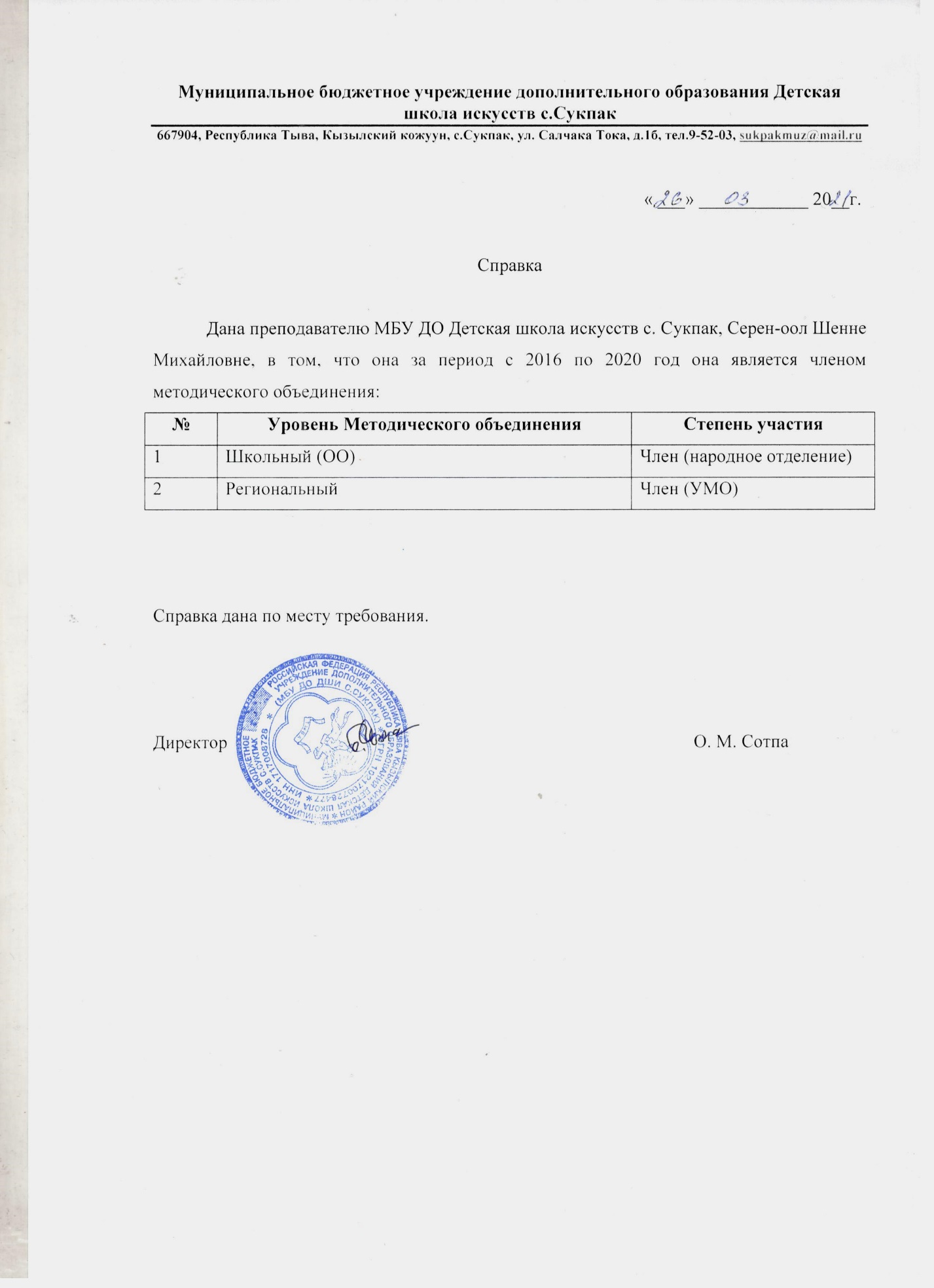 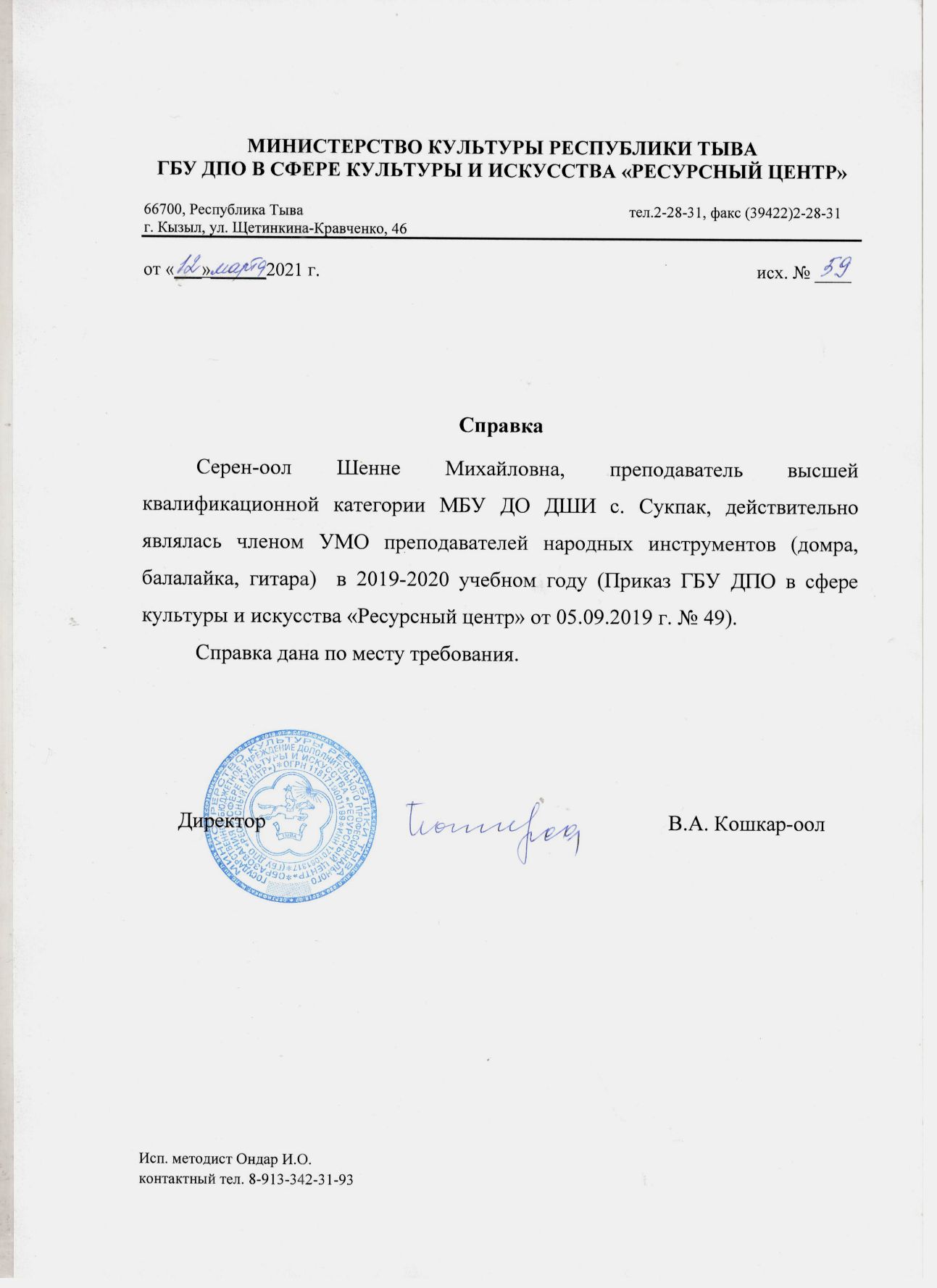 